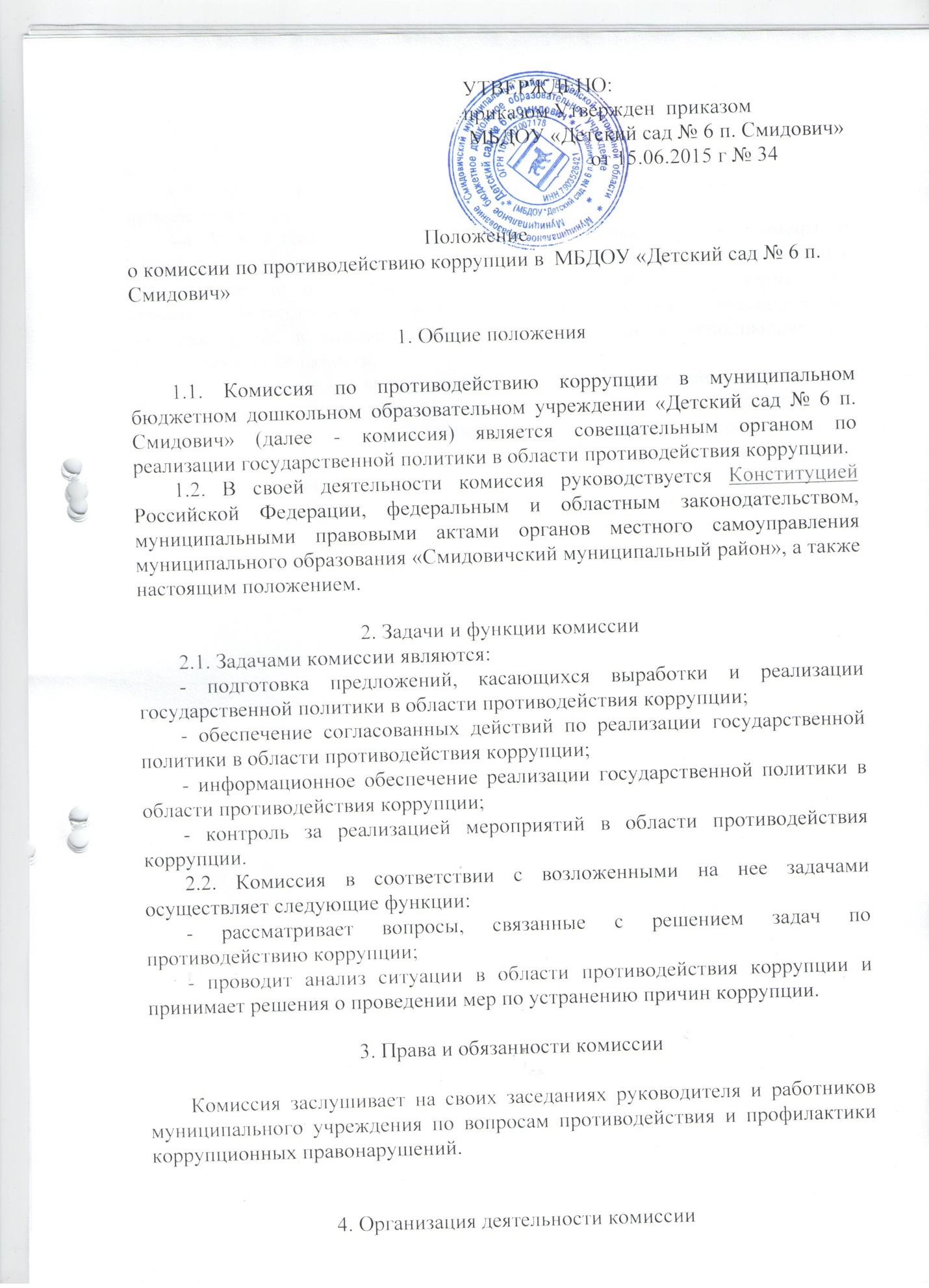 4.1. Заседания комиссии проводятся по мере необходимости, но не реже одного раза в квартал.4.2. Заседания комиссии проводит председатель комиссии, в его отсутствие - заместитель председателя комиссии.4.3. Заседание комиссии считается правомочным, если на нем присутствует более половины его членов.4.4. Члены комиссии участвуют в ее заседаниях без права замены. В случае отсутствия члена комиссии на заседании он имеет право представить свое мнение по рассматриваемым вопросам в письменной форме. При временном отсутствии члена комиссии в связи с отпуском, командировкой, болезнью и т.п. в заседании комиссии участвует лицо, исполняющее его обязанности по должности.4.5. Член комиссии вправе представить на рассмотрение комиссии свое мнение по рассматриваемым вопросам, вносить иные предложения, участвовать в их обсуждении и принятии по ним решений, контролировать их выполнение.4.6.На заседания комиссии могут приглашаться представители структурных подразделений администрации муниципального района.4.8.Организационно-техническое обеспечение деятельности комиссии осуществляет сотрудник муниципального учреждения, ответственный за противодействие коррупции                                                                 УТВЕРЖДЕНО:                                                                приказом Утвержден  приказом                                                                 МБДОУ «Детский сад № 6 п.                                           Смидович»от 15.06. № 34Составо комиссии по противодействию коррупции в  муниципальном бюджетном дошкольном образовательном учреждении «Детский сад №6 п. Смидович»             Филимонова Н.В.- председатель комиссии            Харламова А.М.- заместитель председателя комиссии              Дмитрякова Н.Г.- секретарь комиссииЧлены комиссии: Трунова В.Г.                              Третьякова Е.А.